Cwrs Preswyl Llangrannog Bl 4 2020 / Yr 4 Residential Trip 2020Annwyl Riant/Gwarcheidwaid - Dear Parent/Guardian,Bydd Blwyddyn 4 yn mynd i Langrannog ar ddydd Mercher, Mehefin 3ydd, 2020. Bydd y plant yn dychwelyd ar ddydd Gwener, Mehefin 5ed.  Does dim hawl i ddod a gemau electronig, ipods na ffon symudol.Cost y trip eleni bydd £155.Bydd modd talu ar ParentPay yn fuan  a gallwch dalu yn wythnosol neu’n fisol ar-lein.Does dim gostyngiad ar gyfer plant sy’n derbyn prydau ysgol am ddim. Rhaid llenwi ffurflen ‘Iechyd a Diogelwch’ felly gofynnwn yn garedig i chi ei lenwi.Unrhyw feddyginiaeth i Langrannog, bydd angen enw’r plentyn yn glir ar y bocs/potel.Os oes unrhyw fater arall mae croeso i chi ffonio swyddfa’r ysgol.Year 4 pupils will be going to Llangrannog from Wednesday June 3rd, 2020. They will return on Friday June 5th. Please no mobile phones or electronic games. Cost of the trip is £155.The trip will be on ParentPay soon and you can pay on a weekly or monthly basis online. There aren’t any reductions for children who are entitled to free school meals.A ‘Health Certificate’ must be filled and returned to school as soon as possible.If your child will be taking any medication to Llangrannog (e.g. hay fever tablets), please label clearly on the box/bottle.If you have enquiries please don’t hesitate and contact the office.                                                                                              http://www.urdd.cymru/en/residential-centres/llangrannog/Diolch yn fawr,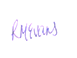 Pennaeth /Head TeacherRhestr Dillad:Dylech sicrhau fod enw’ch plentyn ar bob dilledyn.1. Sach gysgu 2. Dillad nos a phethau ymolchi 3. Dillad sbâr - nid y ‘dillad gorau’ gan gynnwys crys/siwmper llewys hir a throwser hir 4. Siwmper gynnes ac anorac neu got law 5. Dillad chwaraeon, dillad nofio a thywel 6. Pâr o ‘drainers’ neu esgidiau addas i gerdded a hen bâr o esgidiau neu ‘Wellingtons’ i fynd ar y ceffylau a’r beiciau modur 7. Dillad addas ar gyfer sgïo a gwibgartio h.y. hen fenyg a hen dracsiwt neu jîns 8. Llyfr nodiadau a phensil/biro (cyrsiau yn unig) 9. HEN DDILLAD AR GYFER Y CWRS ANTUR MWDLYD. Dylid anfon hen ddillad, esgidiau a thywel y gellir eu cael yn fwdlyd neu hyd yn oed eu taflu ar ôl y weithgaredd neu ar ôl cyrraedd adref gan fod y cwrs yn fwdlyd dros ben – ond yn HWYL. Darperir cwdyn/bag i gario’r dillad brwnt/budr ar ôl y weithgaredd.Suggested Kit ListYou will need:A CHILD SHOULD BRING: you should ensure that a name is shown on each item of clothing 1. Sleeping bag 2. Night clothes and toiletries 3. Spare clothes (not the best) including long sleeved tops and trousers 4. A warm jumper and anorak or raincoat 5. Sports clothes, swimming costume and towels 6. Trainers or suitable shoes for walking, and an old pair of shoes or wellingtons for the horse-riding and quad bikes 7. Suitable clothing for skiing and tobogganing i.e. old gloves and an old tracksuit or jeans 8. Pencil and notebook (for courses only) 9. VERY OLD CLOTHES FOR OUR MUDDY ADVENTURE COURSE.Very old clothes, shoes and towel should be sent for this activity – clothes you don’t mind getting very dirty or even thrown away after the activity or on returning home as this activity is very muddy – but a great deal of FUN. A bag is provided for the dirty clothes after the activity.